Appendix 1MEDLINE electronic search strategy 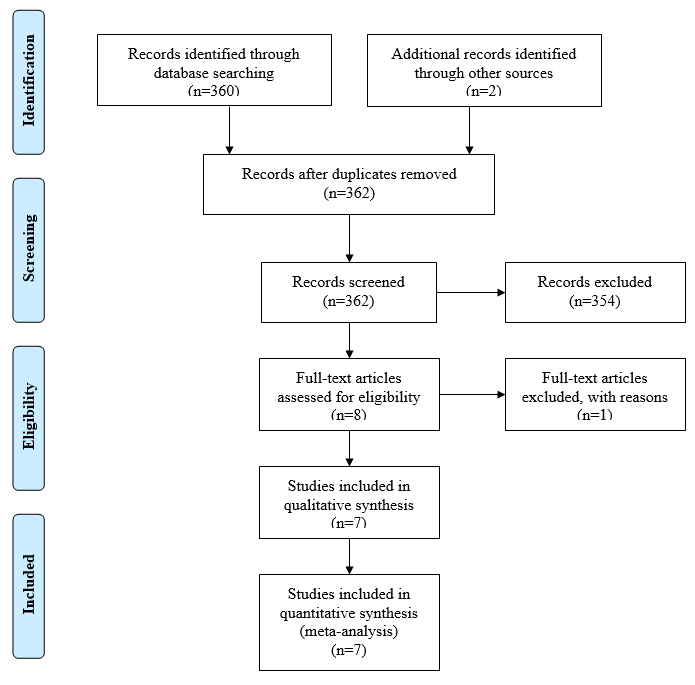 Flowchart of the trial selectionAppendix 2Methodological quality of the included RCTs evaluating the effect of PCI on BM in NSCLCV = low risk of biasX = high risk of bias? = no/not enough information availableSearchQueryItems foundPatientPatientPatient#1Carcinoma, Non-Small-Cell Lung[MeSH Terms]42,471#2NSCLC*[Title/Abstract]32,064#3(lung*[Title/Abstract]) OR (bronch*[Title/Abstract])692,736#4(carcino*[Title/Abstract]) OR (cancer*[Title/Abstract]) OR (tumor*[Title/Abstract]) OR (tumour*[Title/Abstract]) OR (malignan*[Title/Abstract]) OR (oncol*[Title/Abstract])2,837,970#5#1 OR #2 OR (#3 AND #4)254,217InterventionInterventionIntervention#6Cranial Irradiation[MeSH Terms]4,854#7Brain Neoplasms/radiotherapy[MeSH Terms]12,181#8(brain*[Title/Abstract]) OR (cran*[Title/Abstract])1,007,160#9(carcino*[Title/Abstract]) OR (cancer*[Title/Abstract]) OR (tumor*[Title/Abstract]) OR (tumour*[Title/Abstract]) OR (malignan*[Title/Abstract]) OR (oncol*[Title/Abstract]) OR (metasta*[[Title/Abstract])2,837,971#10(Radiotherapy[MeSH Terms]) OR (Radioth*[Title/Abstract]) OR (Radiat*[Title/Abstract])518,712#11#6 OR #7 OR (#8 AND #9 AND #10)31,341OutcomeOutcomeOutcome#12Survival Analysis[MeSH Terms]243,741#13Radiation Effects[MeSH Terms]71,206#14Brain/Radiation Effects[MeSH Terms]8,646#15Survival[MeSH Terms]4,433#16Mortality[MeSH Terms]334,306#17Survival Rate[MeSH Terms]150,629#18Survival*[Title/Abstract]782,165#19#12 OR #13 OR #14 OR #15 OR #16 OR #17 OR #181,162,700DesignDesignDesign#20RCT*[Title/Abstract]34,109#21random*[Title/Abstract]944,737#22#20 OR #21949,604#23#5 AND #11 AND #19 AND #22360StudyRandom sequence generationAllocation concealmentBlinding of participants and personnelBlinding of outcome assessmentFree of Incomplete outcome dataFree of Selective reportingFree of other biasVALGVVVXVVXMDACCV?VXVVVRTOG8403VVVXVVVSWOGV?V?VVVRTOG0214VVVVVVVLiVVVVVVVNVALT-11VV VVVVV